                      ПРАЗДНИК ко дню семьи «Семья - согретая любовью».  Для детей Бикбаевской группы кратковременного  пребывания (садик)  СДК совместно с  библиотекой  провели  ПРАЗДНИК ко дню семьи «Семья - согретая любовью». Дети вместе с родителями собрались на необычный конкурс умельцев «Веселая семейка». Задача каждой семьи – показать, какие они дружные, веселые, находчивые и трудолюбивые. К данному мероприятию  был подготовлен плакат с семейными фотографиями  на тему: «Моя семья».Дети разгадывали загадки, а родителей проверили на знание пословиц и поговорок о семье. Малышам очень понравился шуточный конкурс «Пляска сидя», не вставая со своих мест они постарались изобразить танец.Прошли конкурс рисунков «Мой рисунок», среди девочек конкурс причесок «Маленькая леди». Было предложено всем вместе смастерить ангелочка любви  «малышку-ромашку. Так же дети порадовали родителей своими выступлениями. И мероприятие закончили песенкой о семье и чаепитием.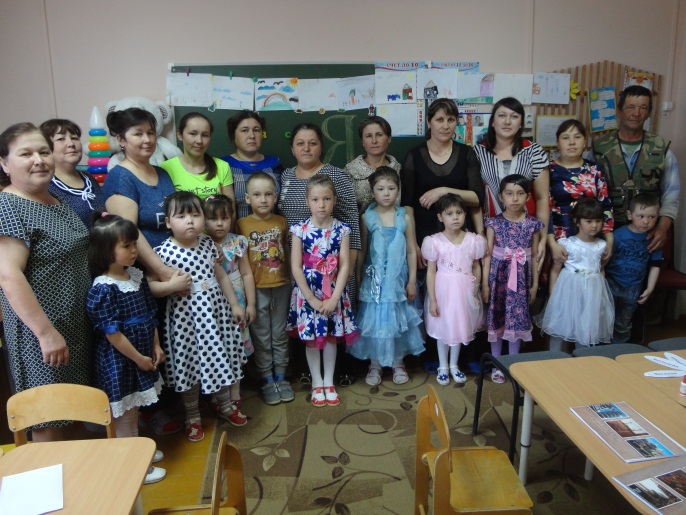 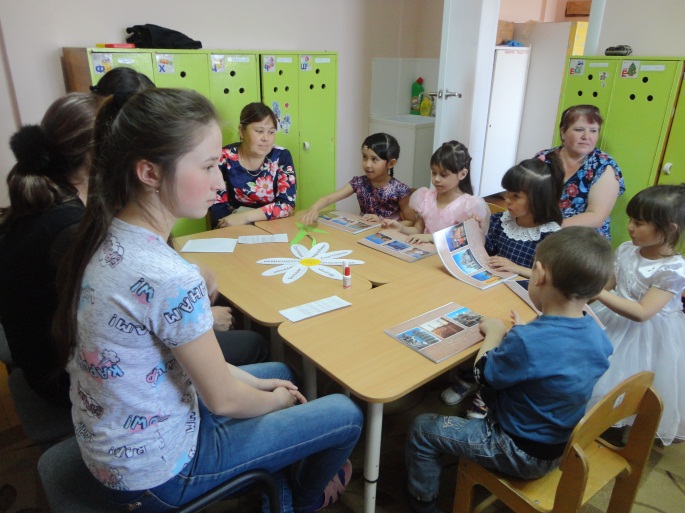 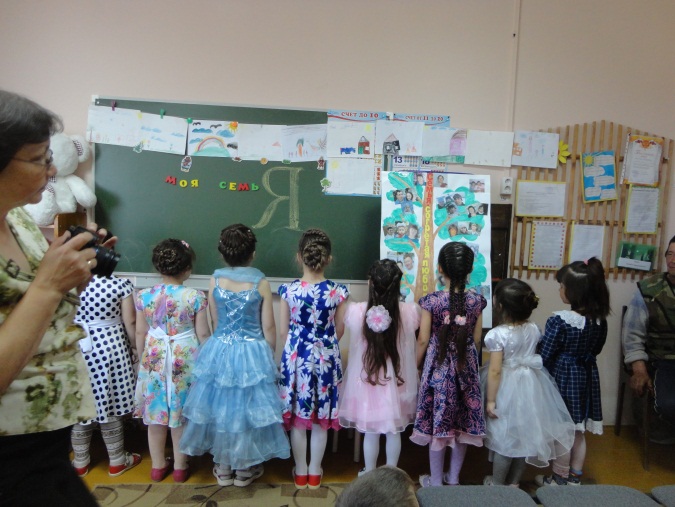 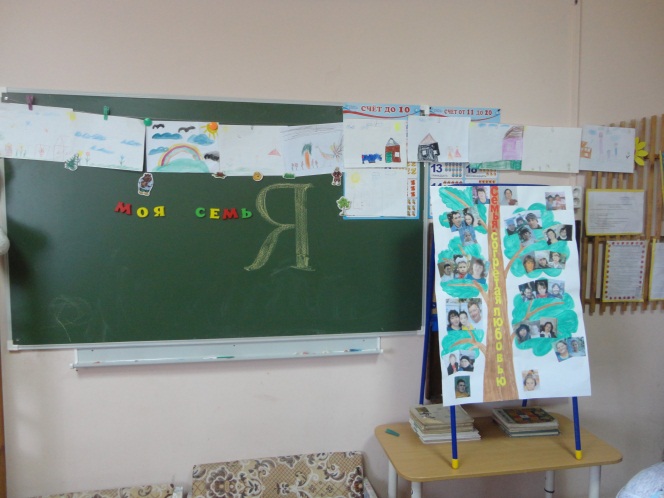 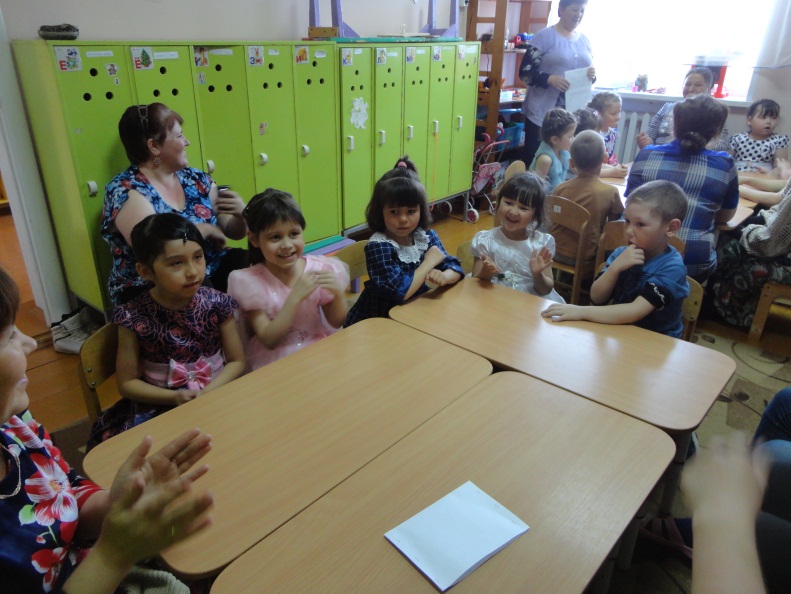 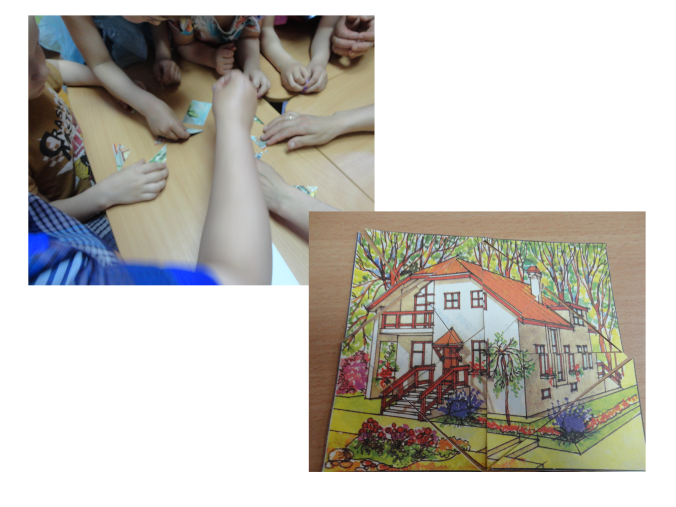 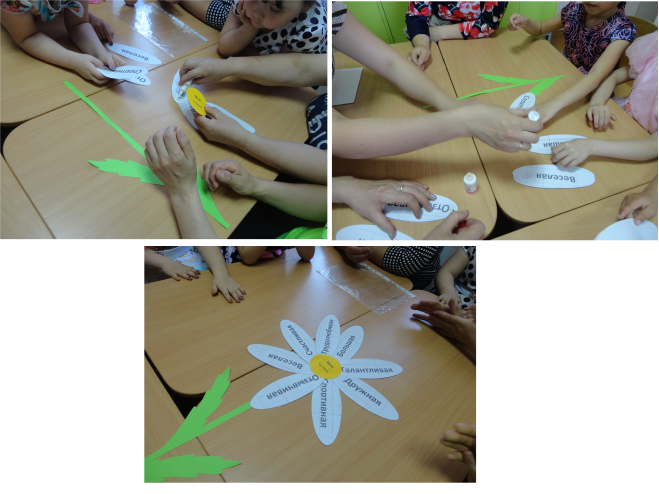 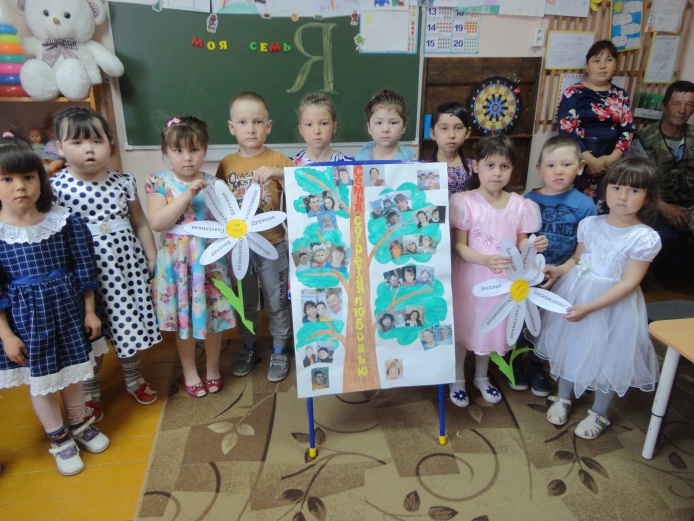 